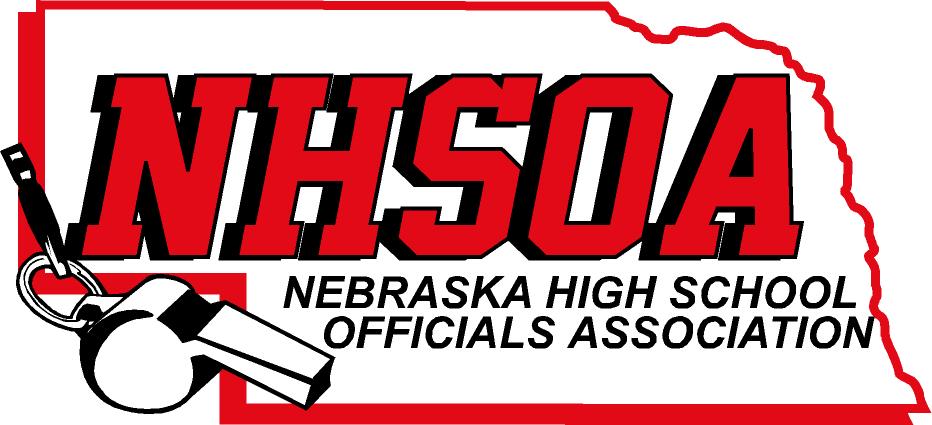             Board of Directors Meeting                                                        NSAA Office 500 Charleston Street                                                        11:00 AM December 20thth   2021Call meeting to orderTreasurer Report (Sue email out)Approval of August 30th  minutes  (Doug please email)Supervisor of Officials ReportNHSOA Director ReportSport Chairperson ReportOther Business Adjournment